ANALISIS SERVICE QUALITY DAN TARIF TERHADAP SERVICE VALUEDAN IMPLIKASINYA KEPADA KEPUASAN PASIEN DI KLINIK PRATAMA CAGAK MEDIKA CICALENGKAARTIKEL TESISUntuk memenuhi Salah Satu SyaratMemeroleh Gelar Magister ManajemenProgram Studi Magister Manajemen Konsentrasi Manajemen Administrasi Rumah SakitOLEH :ARDITIA DWI PUTRA RAMDHAN158020181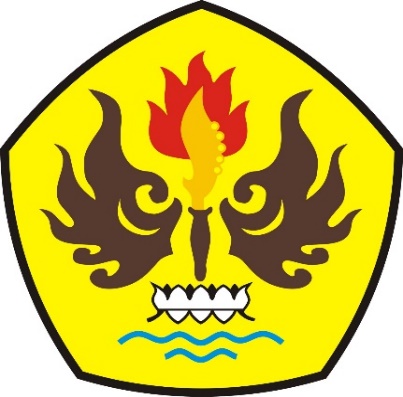 PROGRAM MAGISTER MANAJEMENFAKULTAS PASCASARJANAUNIVERSITAS PASUNDANBANDUNG2019ANALYSIS OF SERVICE QUALITY AND RATES ON SERVICE VALUE AND ITS IMPLICATIONS TO PATIENT SATISFACTION IN THE PRATAMA CLINIC OF CAGAK MEDIKA CICALENGKA			ABSTRACT	This study aims to analyze the Service Quality and Rates of Service Value and Its Implications for Patient Satisfaction at the CagakMedikaCicalengka Primary Clinic. The results of this study are expected to be utilized by the owners of the CagakMedikaCicalengka Primary Clinic in designing strategies to improve service quality, tariffs on service value to patient satisfaction.	The research method used is descriptive and verification analysis. Data collection is done by distributing questionnaires. Data collection in the field took place from May to October 2018. Data analysis techniques used Path Analysis.	The results showed that based on the test results it can be concluded that Service Quality and Rates simultaneously affect Service Value. Quality of Service, Rates, and service value to Patient Satisfaction is 0.721 or 72.1%.Keywords: Service Quality, Rates, Service Value and Patient SatisfactionREFERRENCEAbdullah, T., dan Tantri, F.(2012).ManajemenPemasaran. Depok: PT RajaGrafindoPersadaAdiba. (2016).PengaruhSuasanaToko Dan LokasiTerhadapMinatBeliKonsumenpada Toko Aurora Shop Samarinda.  eJournalAdministrasiBisnis, 4(3), 670-682.http://ejournal.adbisnis.fisip-unmul.ac.id/site/wp-content/ uploads/2016/08/\Jurnal%20Adiba%20(08-12-16-06-04-06).pdf [04/12/2016]Ali, H. (013).Marketing dan Kasus-KasusPilihan. Yogyakarta: CAPS.Alma, B. (2011). ManajemenPemasaran dan PemasaranJasa. Bandung:Alfabeta.Alma, B. (2013). ManajemenPemasaran dan PemasaranJasa. Bandung: Alfabeta.Assauri, S. (2012). ManajemenPemasaran. Jakarta: Rajawali Press.Badan Pusat Statistik. (2010).Data Statistik Indonesia: Penduduk Indonesia MenurutDesa2010.http://www.bps.go.id/website/fileMenu/Penduduk-Indonesia-Menurut-Desa-2010.pdf. [15/11/2016]BasrahSaidani dan Samsul Arifin, 2012. Pengaruhkualitasproduk dan kualitaslayananterhadapkepuasankonsumen dan minatbeli pada Ranch Market, JurnalRisetManajemenSains Indonesia (JRMSI), 3(1): h: 1-22.Bendall-Lyon 2014. Membongkar Kotak Hitam Konsumen. Jakarta: PT. Gramedia PustakaBlackwell, R.D., et al. (2012). Consumer behavior. Singapore: Cengage Learning Asia Pte Ltd.Depdikbud.(2012). KamusBesar Bahasa Indonesia, Jakarta: BalaiPustaka.Depkes.(2014).Peraturan MenteriKesehatanRepublik Indonesia No:9.Menkes/SK/ 2014tentang Klinik. Jakarta: Depkes RI.Depkes.(2016).TentangStandar Tarif PelayananKesehatanDalamPenyelenggaraan Program JaminanKesehatan. Jakarta: Depkes RI. Dhiba, I.D. (2014) .AnalisisPengaruh Baur  PemasaranJasaTerhadapMinatPengunjung Pada ObyekWisata Museum Kesehatan Dr. Adhyatma, MPH Surabaya. JMM17 JurnalIlmuEkonomi&Manajemen, 1(1). 94 – 109. file:///C:/Users/A%20S%20U%20S/Downloads/315-1063-1-PB%20(3).pdf[17/11/2016]FerranCalabuig Moreno, 2008.Effect of service quality and perceived value on satisfaction: An exploratory study of basketball spectatorsmore. Journal of Business & Economics Research. 23 (4): h: 243-245Gbadamosi, A. (2016). Handbook of Research Consumerism and Buying Behaviour in Developing Nations.US: Business Science ReferenceGriffin, R.W. (2015). Management(12th ed.). Boston :Cengage Learning.Hasibuan, M. (2016). ManajemenSumberDayaManusia (EdisiRevisi.). Jakarta:Penerbit PT BumiAksara.Hurriyati,R. (2015).BauranPemasaran dan LoyalitasKonsumen,Bandung: AlfabetaIndrawan, R., dan Yaniawati, P.(2014). MetodologiPenelitian, Bandung:  RefikaAditamaIrmawati. (2014). ManajemenPemasaran di RumahSakit. Jakarta: University PressJuanim.(2004). AnalisisJalurDalamRisetPemasaran. Bandung: FakultasEkonomiUniversitasPasundan.	Karyoto. (2015).Dasar DasarManajemenTeori, Definisi danKonsep. Yogyakarta: Andi.Koontz, H., dan Weihrich, H. (2015). Essentials Of Management: An International, Innovation, and Leadership Perspective (English) (10thed.).India: McGraw-Hill Education.Koler, P., Bowen, J.T., dan Makens, J.C.(2012). Marketing for Hospitality and Tourism.Upper Saddle River: Pearson Education Inc.Kotler, P., dan Amstrong, G.(2012). Principles of Marketing, Global Edition(14th ed.).Upper Saddle River: Pearson Education.Kotler, P., dan Keller, K.L. (2012) .Marketing Management(13th ed.).New Jersey: Pearson Prentice Hall, Inc.Lovelock, C., danGummesson,E. (2011). Service Marketing. New Jersey USA: Pearson.Lupiyoadi, R. (2013). ManajemenPemasaranJasa(edisi3). Jakarta: SalembaEmpat.Lupiyoadi, R. (2014). ManajemenPemasaranJasa: BerbasisKompetensi (edisi 3). Jakarta: SalembaEmpat.Lupiyoadi, R., danHamdani, A. (2011). ManajemenPemasaranJasa (edisi 2). Jakarta: SalembaEmpatMorrell, K.(2012). Organizational, ,Society and Politics. UK:  Palgrave Macmillan.Noor, J. (2012). MetodologiPenelitian. Jakarta: KencanaPrenada Media GroupNotoatmodjo, S. (2007). PromosiKesehatan dan IlmuPerilaku. Jakarta :RinekaCiptaNotoatmodjo, S.(2010).MetodologiPenelitianKesehatan. Jakarta:RinekaCipta.Oentoro, D. (2012). ManajemenPemasaran Modern. Yogyakarta: PRESSindoPengaruhKewajaranHarga Dan Service ValueTerhadapKepuasanPelanggan Pada WarungSubak Denpasar I Dewa Putu Gd AgungBayu Putra1 I NyomanNurcaya 21,2 FakultasEkonomiUniversitasUdayana (Unud), Bali, Indonesia”PengaruhKualitasPelayanan, Lokasi,Dan Tarif TerhadapKepuasanPasien Rawat InapRumahSakit Lestari Raharja Kota Magelang (StudiKasus Pada Pasien Rawat Inap Non Asuransi)DifaNurulia Savitri 2013”Razak, I. (2016).PengaruhPromosi Dan HargaTerhadapMinatBeliPelangganIndihome Di Propinsi DKI Jakarta.JurnalManajemenBisnisKrisnadwipayana, 4(2).http://ojs.ekonomi-unkris.ac.id/index.php/JMBK/article/viewFile/39/pdf. [23/12/2016]Republik Indonesia. (2009). Undang-Undang No. 36 Tahun 2009tentangKesehatan. Lembaran Negara RI Tahun 2009, No. 144. Jakarta: Sekretariat Negara.Republik Indonesia. (2009) .Undang-Undang No. 44Tahun2009 tentangRumahSakit. Lembaran Negara RI Tahun 2009, No. 5072. Jakarta: Sekretariat NegaraRobbins, S.P.,  Decenzo, D.A., Coulter, M., Woods,M.(2015). Management The Essentials (3rd ed.). Australia:Pearson.Robbins, S.P.,  danCoulter, M. (2012). Management. New Jersey: Pearson Education.Sabarguna, B.S. (2011). BukuPeganganMahasiswaManajemenRumahSakit. Jakarta:SagungSeto.Sangadji, E.M., dan Sopiah.(2013). PrilakuKonsumen: PendekatanPraktisDisertai:HimpunanJurnalPenelitian. Yogyakarta: Penerbit Andi.Silalahi, U. (2015). Asas-AsasManajemen. Bandung: PT.RefikaAditama.Sudarso, A. (2016).ManajemenPemasaranJasaPerhotelan.Yogyakarta:DeepublishSugiyono. (2013). MetodePenelitianKuantitatifKualitatif dan R&D. Bandung:Alfabeta.Sugiyono. (2017). StatistikauntukPenelitian. Bandung: Alfabeta.Sule,E.T., dan Saefullah, K.(2009).PengantarManajemen(edisi 1). Jakarta: Prenadamedia Group.Sumarwan, et al. (2011). RisetPemasaran dan Konsumen. Panduan Riset dan Kajian: Kepuasan, PerilakuPembelian, Gaya Hidup, Loyalitas, dan PersepsiRisiko. Bogor: IPB PressSumarwan,U.(2011).PerilakuKonsumenTeoridan PenerapannyadalamPemasaran(edisi 2). Bogor: Ghalia Indonesia.Sumarwan,U. (2014).PerilakuKonsumenTeori dan PenerapannyadalamPemasaran. Bogor :Ghalia Indonesia. Sunyonto,D., dan Susanti, F.E.(2015). ManajemenPemasaranJasa, Merencanakan, Mengelola dan Membidik Pasar Jasa. Yogyakarta: CAPS.Tjiptono, F., dan Chandra, G. (2012). PemasaranStrategi.Yogyakarta: ANDI.Tjiptono, F. (2016). Service, Quality dan Satisfaction. Yogyakarta:ANDI.Umar, H. (2002). MetodologiPenelitianAplikasidalampemasaran(edisi 2). Jakarta: PT. GramediaPustaka Utama.Xian, Guo li, et al.(2011). Corporate, Product, and User Image Dimensions and PurchaseIntentions. Journal ofComputers.6(9):1875-1876.http://www. jcomputers. us/vol6/jcp0609-13.pdf . [13/12/2016]Zeithaml et al.(2013). Service Marketing: Integrating Customer Focus Across the Firm (6th ed). Boston: McGraw-Hill.http://etheses.uin-malang.ac.id/1620/5/10520052_Bab_1.pdf(http://eprints.ums.ac.id/21823/3/BAB_II.pdf)http://ejournal.ip.fisip-unmul.ac.id/site/wp-content/uploads/2013/03/Bayu%20Jurnal%20%2803-05-13-09-39-04%29.pdfhttp://etheses.uin-malang.ac.id/1743/5/09410075_Bab_2.pdf